Индивидуальный дизайн папки На сегодняшний день дизайн папки – это целая наука. При ее создании используются все возможные методики и способы декорации. От ее внешнего вида зависит первое впечатление вашего клиента непосредственно о вас и самой компании. Кроме того, дизайн папки считается одним из правил хорошего тона. Мы занимаемся дизайном документации разной формы отчетности.Процесс разработки папок может проводиться как индивидуально под требование клиента, так и по общему шаблону. Печать готовых образцов, которые вы заказали у нас, может осуществляться на плотный картон, или же какой-нибудь другой материал. Все зависит от пожеланий клиента. Дизайн папки изготовляется с использованием логотипа, названия ее предназначение и декоративных рисунков связанных с деятельностью компании. Кроме того, вы можете оформить заказ на дополнительную разработку защитных элементов и подборку уникальных шрифтов ваших документов.  Индивидуальное изготовление бланков разной формыКак правило, изготовление бланков строгой отчетности подразумевает под собой разработку документов по определенному шаблону, который соответствует государственным стандартам. Мы можем также сделать фирменный бланк уникального дизайна под ваши потребности (цвет, форму и т.д.). Как правило, на само изготовление бланков строгой отчетности не уходит много времени, так как они создаются по определенному образцу.Индивидуальное изготовление бланков под заказ – это идеальный способ подобрать структуру и форму самого документа под вашу компанию, а также указать персональные данные самого предприятия (лицевой счет, ИФО получателя, адрес и т.д). При оформлении заказа на изготовление бланков уточните все свои пожелания к их дизайну. Мы в кротчайшие сроки сможет разработать и распечатать ваши документы.Сегодня купить бланки можно практически в каждом втором топографическом издании. Кроме того, есть ряд частных предприятий, которые также помогут решить вопрос с разработкой и печатью документов. Но зачем вам тратить время на их поиски, если можно купить бланки прямо на сайте нашего магазина по общепринятому образцу или же заказать их под индивидуальный дизайн.Мы занимаемся дизайном папок, бланков и прочих полиграфических документов уже несколько лет. У нас работают исключительно квалифицированные работники. Если вы еще не знаете где заказать бланки, то спешите позвонить нам по номеру, который вы найдете на сайте!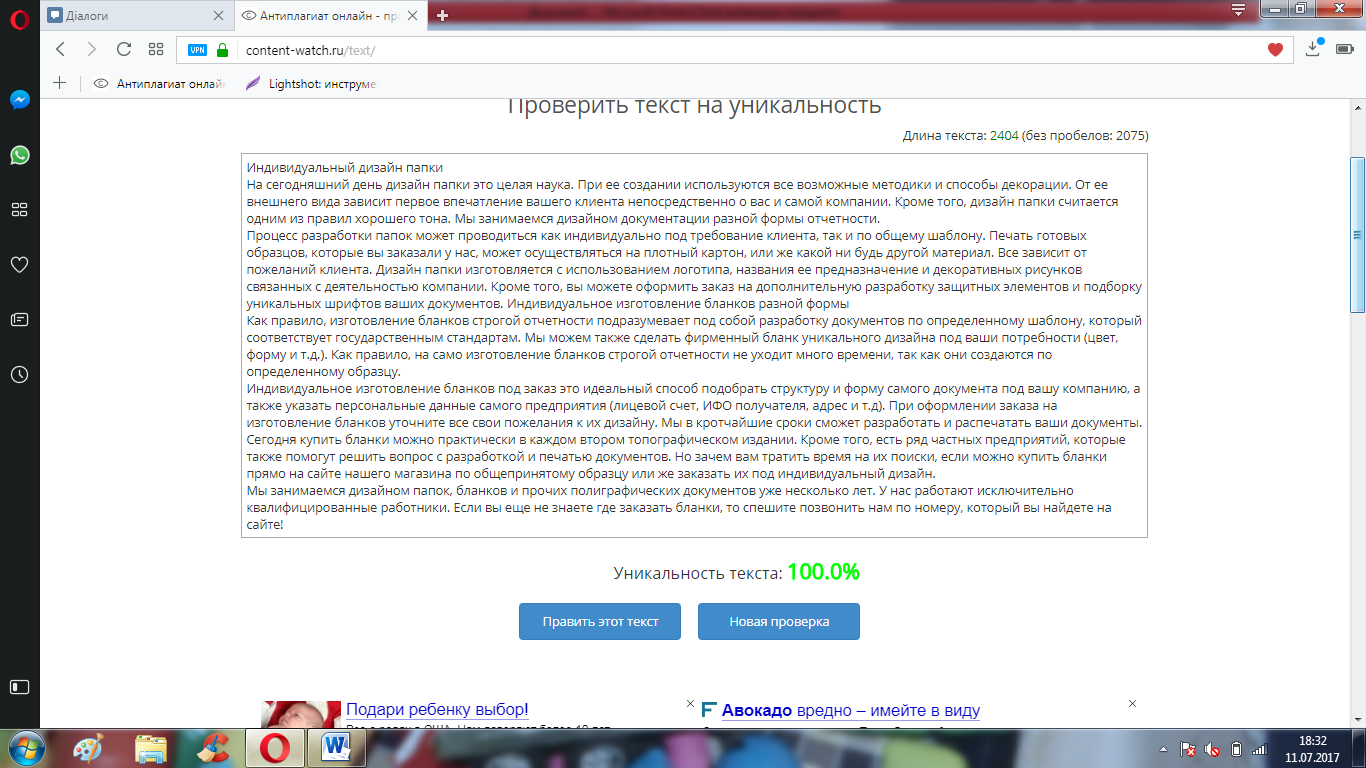 